ПАМЯТКА ДЛЯ ИНИЦИАТИВНой ГРУППы ППМИ в Калужской области направлено на решение именно тех проблем,которые жители самостоятельно определяют на собраниях!Инициативная группа – это команда единомышленников, которая помогает администрации поселения готовить и выполнять проект на всех его стадиях – от момента подготовки документов на конкурс для получения субсидии из краевого бюджета до завершения строительных работ. 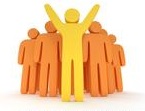  Состав и роль инициативной группы. Инициативная группа, как правило, состоит из 3-5 человек, однако, требования к количеству участников не существует. В состав инициативной группы входят люди, непосредственно связанные с проектом, лучше остальных понимающие суть решаемой проблемы, умеющие работать с населением, (например, директор клуба – в случае, если программа связана с ремонтом клуба), также обладающие минимальными техническими знаниями. У инициативной группы должен быть руководитель – человек, который будет выполнять координационную и представительскую роль. В состав инициативной группы рекомендуется включить представителя администрации, но это не является обязательным условием. Важно, чтобы инициативная группа четко представляла себе свои задачи, обязанности, возможности и хорошо понимала суть Проекта.Задачи инициативной группы:(по программе поддержки местных инициатив)Участие населения в подготовке и реализации проекта.Население должно принимать непосредственное участие в выборе программы для финансирования. Чем больше жителей будет участвовать в собрании по определению проблемы и выбору программы, тем больше шансов на победу у конкурсной заявки поселения. Кроме того, население должно принимать участие в мониторинге качества работ. Для обеспечения участия населения крайне важна информационно-разъяснительная работа – население должно понять, что большая часть проблем населенного пункта может быть решена только с его непосредственным участием и под его непосредственным контролем.Подготовка конкурсной документацииИнициативная группа принимать участие в подготовке конкурсной заявки при определении объемов работ и их ориентировочной стоимости, разработке локальных смет, подготовке фотоматериалов о текущем состоянии объекта и др. Важно, чтобы заявка была реалистичной. Кроме того, есть ряд дополнительных требований к качественной заявке (обеспечение эксплуатации и содержания объекта,  информационное сопровождение проекта), которые также влияют на вероятность получения субсидии, но в несколько меньшей степени. Эти требования и соответствующие им коэффициенты приведены в критериях оценки конкурсной документации.Сбор денежных средств от населения и спонсоров для софинансирования проектаОбъем вклада от граждан составляет не менее 1 % и отражается в протоколе собрания граждан. Сбор денежных средств следует вести по ведомости с указанием данных о вкладчике, суммы и его личной  подписи. Важную роль для организации сбора населения играет разъяснительная работа. Жители должны понимать, зачем у них собирают деньги, и как именно они будут расходоваться. Важно – сбор средств начинается не после проведения собрания, а только после того как Вы узнали, что Ваше поселение стало победителем конкурсного отбора! Так как, если поселение не станет победителем, а средства будут собраны, то возникнут технические сложности возврата средств со счета поселения, а также общее недоверие населения к программе. Вся работа по сбору денег от населения строится на принципах добровольности и строгой отчетности по денежным средствам.Информирование населения о ходе реализации проекта на всех его стадияхВажно, чтобы ход выполнения программы получал максимальное информационное освещение, начиная с проведения собрания по отбору проекта, до ввода его в эксплуатацию. Для этого используются все возможные средства: местная печать и телевидение, стенды объявлений, расположенные около зданий  администраций, сеть Интернет. Распространение информации о проекте позволяет сделать все его процедуры открытыми и прозрачными, облегчает процедуру привлечения софинансирования со стороны населения и спонсоров, снимает возможные подозрения о злоупотреблениях. Мониторинг качества выполняемых работУспешность программы во многом зависит от того, насколько активно будет вовлечены члены инициативной группы и население в отслеживание своевременности и качества выполняемых работ. Очень хорошо, если к мониторингу удастся привлечь людей, имеющих опыт в строительстве профессиональный или житейский. Но если даже нет, ничего страшного. К примеру, каждый заинтересованный житель может замерить глубину траншеи при ремонте водопроводной сети, чтобы избежать промерзания или ширину дорожного покрытия. Для этого их нужно проинформировать о строительных нормах к подобным работам и попросить обеспечить контроль.Участие в приемке работ и обеспечение сохранности объекта в процессе эксплуатации.На этом этапе члены инициативной группы вместе с главой поселения оценивают все проведенные в рамках муниципального контракта работы, участвуют в подписании акта сдачи объекта в эксплуатацию и при необходимости отмечают те недостатки, которые необходимо устранить. Так как, обычно завершение работ и прием объекта в эксплуатацию осуществляется в торжественной обстановке, необходимо поблагодарить всех тех людей или организации, которые активно помогали Вам в процессе работы.